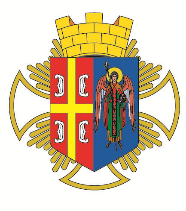 РEПУБЛИКА СРБИЈА                                                                                                   Општинска  управа Општине АранђеловацОдељење за инспекцијске послове- Комунална инспекција -КОНТРОЛНА ЛИСТА БРОЈ 5.2ПРЕЧИШЋАВАЊЕ И ДИСТРИБУЦИЈА ВОДЕПРИКЉУЧЕЊЕ УНУТРАШЊЕ ИНСТАЛАЦИЈЕ НА ЈАВНИ ВОДОВОДПравни основ:Одлука о водоводу и канализацији („Службени гласник општине Аранђеловац“, број 27/2011, 29/2011, 53/2013, 88/2017)КОНТРОЛНА ЛИСТА БРОЈ 5.2ПРЕЧИШЋАВАЊЕ И ДИСТРИБУЦИЈА ВОДЕПРИКЉУЧЕЊЕ УНУТРАШЊЕ ИНСТАЛАЦИЈЕ НА ЈАВНИ ВОДОВОДПравни основ:Одлука о водоводу и канализацији („Службени гласник општине Аранђеловац“, број 27/2011, 29/2011, 53/2013, 88/2017)   ОПШТЕ ИНФОРМАЦИЈЕ О ИНСПЕКЦИЈСКОМ НАДЗОРУ   ОПШТЕ ИНФОРМАЦИЈЕ О ИНСПЕКЦИЈСКОМ НАДЗОРУ   ОПШТЕ ИНФОРМАЦИЈЕ О ИНСПЕКЦИЈСКОМ НАДЗОРУДео 1.  Опште информације Део 1.  Опште информације Део 1.  Опште информације 1.1 Општина Аранђеловац – Општинска управа 1.2 Одељење за инспекцијске послове – комунална инспекција1.3 Инспектор: 1.4  Датум инспекцијског надзора: 1.1 Општина Аранђеловац – Општинска управа 1.2 Одељење за инспекцијске послове – комунална инспекција1.3 Инспектор: 1.4  Датум инспекцијског надзора: 1.1 Општина Аранђеловац – Општинска управа 1.2 Одељење за инспекцијске послове – комунална инспекција1.3 Инспектор: 1.4  Датум инспекцијског надзора: 1.5   Врста инспекцијског надзора         □ Редовни      □ Мешовити         □ Ванредни          □ Контролни          □ Допунски  1.5   Врста инспекцијског надзора         □ Редовни      □ Мешовити         □ Ванредни          □ Контролни          □ Допунски  1.5   Врста инспекцијског надзора         □ Редовни      □ Мешовити         □ Ванредни          □ Контролни          □ Допунски  1.6   Инспекцијски надзор према облику:         □ Теренски         □ Канцеларијски  1.6   Инспекцијски надзор према облику:         □ Теренски         □ Канцеларијски  1.6   Инспекцијски надзор према облику:         □ Теренски         □ Канцеларијски  1.7   Налог за инспекцијски надзор:          □ Да          □ Не  1.7   Налог за инспекцијски надзор:          □ Да          □ Не  1.7   Налог за инспекцијски надзор:          □ Да          □ Не            ИНФОРМАЦИЈЕ О КОНТРОЛИСАНОМ СУБЈЕКТУ          ИНФОРМАЦИЈЕ О КОНТРОЛИСАНОМ СУБЈЕКТУ          ИНФОРМАЦИЈЕ О КОНТРОЛИСАНОМ СУБЈЕКТУДео 2.  Правно/физичко лице, предузетник Део 2.  Правно/физичко лице, предузетник Део 2.  Правно/физичко лице, предузетник 2.1  Подаци о контролисаном субјекту 2.1  Подаци о контролисаном субјекту 2.1  Подаци о контролисаном субјекту 2.1.1   Назив/име и презиме субјекта: 2.1.1   Назив/име и презиме субјекта: 2.1.2   Адреса (улица и број): 2.1.2   Адреса (улица и број): 2.1.3   Место: 2.1.3   Место: 2.1.4   Град/Општина: 2.1.4   Град/Општина: 2.1.5   Поштански број: 2.1.5   Поштански број: 2.1.6   Телефон/Факс: 2.1.6   Телефон/Факс: 2.1.7   ПИБ:2.1.7   ПИБ:2.1.8   Матични број:2.1.8   Матични број:2.1.9.  Бр. личне карте (за физичко лице):2.1.9.  Бр. личне карте (за физичко лице):Део 3.   Локација Део 3.   Локација Део 3.   Локација 3.1   Локација где је вршен  инспекцијски надзор 3.1   Локација где је вршен  инспекцијски надзор 3.1   Локација где је вршен  инспекцијски надзор 3.1.1    Адреса (улица и број): 3.1.1    Адреса (улица и број): 3.1.2    Место: 3.1.2    Место: Ред. бројПитањеОдговор и број бодоваОпредељених/утврђенихПрикључење новоизграђеног дела јавног водоводаПрикључење новоизграђеног дела јавног водоводаПрикључење новоизграђеног дела јавног водовода1.Водоводни објекат је урађен по одобреној техничкој документацијида-          -бр. бодова-10/не-          -бр. бодова-0/2.Извршена је примопредаја водоводног објекта и добијена дозвола за употребуда-          -бр. бодова-10/не-          -бр. бодова-0/3.Водоводни објекат у зони градилишта је посебно заштићенда-          -бр. бодова-10/не-          -бр. бодова-0/4.Водоводни објекат је функционалном и технички исправном стањуда-          -бр. бодова-10/не-          -бр. бодова-0/5.Сви водоводни прикључци су везани за водоводну мрежу у складу са техничким условима комуналног предузећада-          -бр. бодова-10/не-          -бр. бодова-0/Прикључење постојеће водоводне мреже на део јавног водоводаПрикључење постојеће водоводне мреже на део јавног водоводаПрикључење постојеће водоводне мреже на део јавног водовода1.Водоводни објекат је изграђен сагласно просторном плану развоја  општинеда-          -бр. бодова-10/не-          -бр. бодова-0/2.Водоводна мрежа је усклађена са градским водоводомда-          -бр. бодова-10/не-          -бр. бодова-0/3.Водоводна мрежа која се припаја је урађена по условима и захтевима комуналног предузећада-          -бр. бодова-10/не-          -бр. бодова-0/4.Извршена је примопредаја објекта  да-          -бр. бодова-10/не-          -бр. бодова-0/Прикључење кућних водоводних инсталацијаПрикључење кућних водоводних инсталацијаПрикључење кућних водоводних инсталација1.Објекат, кућне водоводне инсталације, прикључен у складу са техничком документацијомда-          -бр. бодова-10/не-          -бр. бодова-0/1а.Монтажни  радови на водоводном прикључку су извршени упрописаном року да-          -бр. бодова-10/не-          -бр. бодова-0/1б.Извршено је пломбирање водоводног прикључка да-          -бр. бодова-10/не-          -бр. бодова-0/2.Објекат у којем је евидентиран трајни водоводни прикључак  има употребну дозволуда-          -бр. бодова-10/не-          -бр. бодова-0/Привремени прикључакПривремени прикључакПривремени прикључак3.Привремени прикључак дат под прописаним условимада-          -бр. бодова-10/не-          -бр. бодова-0/3аПривремени прикључак градилишта се налази ван градилиштада-          -бр. бодова-10/не-          -бр. бодова-0/3бПривремени прикључак  је, по истеку рока или по престанку потребе, укинут  - конзервиранда-          -бр. бодова-10/не-          -бр. бодова-0/Напомена:Напомена:Напомена:Максималан број бодова: 50Утврђен број бодова:Максималан број бодова: 50Утврђен број бодова:Максималан број бодова: 50Утврђен број бодова:ТАБЕЛА ЗА УТВРЂИВАЊЕ СТЕПЕНА РИЗИКАТАБЕЛА ЗА УТВРЂИВАЊЕ СТЕПЕНА РИЗИКАТАБЕЛА ЗА УТВРЂИВАЊЕ СТЕПЕНА РИЗИКАстепен ризикараспон броја бодоваобележи утврђени степен ризика по броју бодоваНезнатан40-50Низак30-39Средњи20-29Висок10-19критичан0-9НАДЗИРАНИ СУБЈЕКАТМ.П.ИНСПЕКТОР